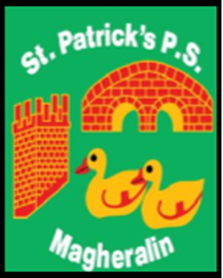 February 2020Dear ParentBelow you shall find a list of our afterschool clubs. We have made some changes around the clubs that are organised by our assistants. We hope that these changes are supportive and of good interest to our pupils.D+S – Children are provided with a drink and a snack before they begin the clubs with assistants.Clubs in black are supported by our assistants in school. Clubs in purple run at the same time and are organised by outside providers.*Cookery Skills Club – As resources will need to be purchased, we ask that this club is booked for by the Monday of each week, ahead of the club day.*Craft club – develops designing, sewing, knitting and weaving skills. In the third term of each year it will also design and make exhibits for ‘Lurgan Show’* Netball club will develop skills associated to the sport. This will take place either in school or in St Michael’s GFC clubhouse. Children will always be released from school however. This is open to girls and boys as this develops many skills useful in other sports!We have 2 homework clubs to allow children who attend other clubs (3-4pm) access a homework club and this has been a desired club for children. The children will be supported in the learning of their spellings and or tables, reading and in the completion of their written homework. Parents must always check and sign their child’s homework, however. The afterschool clubs organised by assistants can be booked, and paid for, using our online system as normal.We hope that this will offer something to everyone in school.We are always aiming to improve and all ideas and support are welcome!Kind RegardsMrs McGrathMon Tues Wed Thurs Fri 2:00pm – 3:00pmD+SHomework ClubEvo SoccerD+SHomework ClubHealthy Kidz D+SHomework ClubHealthy KidzTennis ClubD+SHomework ClubUkulele ClubD+SDrama Club3:00pm – 4:00pmD+SNetball Club*Evo SoccerD+SCraft Club*Healthy Kidz SportsD+SCookery skills ClubHealthy Kidz DanceTennis ClubD+SGarden / Eco ClubUkulele ClubD+SDrama Club4:00pm – 5:00pm(4:30pm on each Friday)D+SHomework ClubD+SHomework ClubD+SHomework ClubD+SHomework ClubD+SDrama Club(4:30pm)